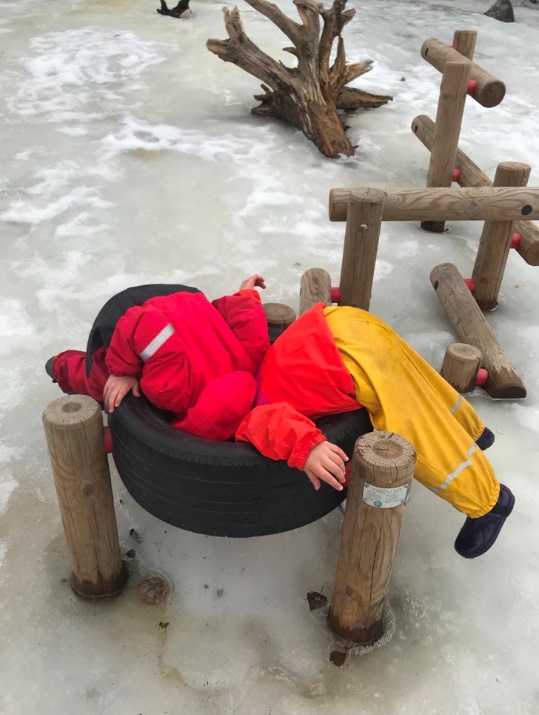 Innleiing«Samfunnsmandatet til barnehagen er, i samarbeid og forståing med heimen, å vareta barna sitt behov for omsorg og leik og å fremje læring og danning som grunnlag for ei allsidig utvikling. Leik, omsorg, læring og danning skal sjåast i samanheng!» (Rammeplanen 2017 s.7)Velkommen til eit godt samarbeid med oss her i Maurtuva barnehage!Denne planen skal sikre kvalitet og kontinuitet for dagleg leiar, personalet, samarbeidsutvalet og styret. Den skal kunne gje kommunen og andre interesserte nødvendig informasjon om vår barnehage. Planen skal fungere som eit reiskap for å kunne sjå kva retning me arbeider mot, synleggjere arbeidet me gjer, og vise dykk korleis me kvalitetssikrar innhaldet i Maurtuva barnehage.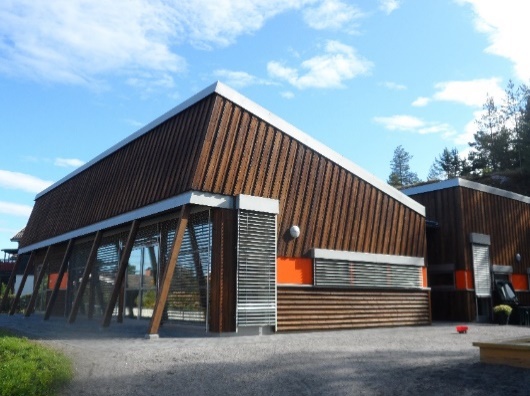 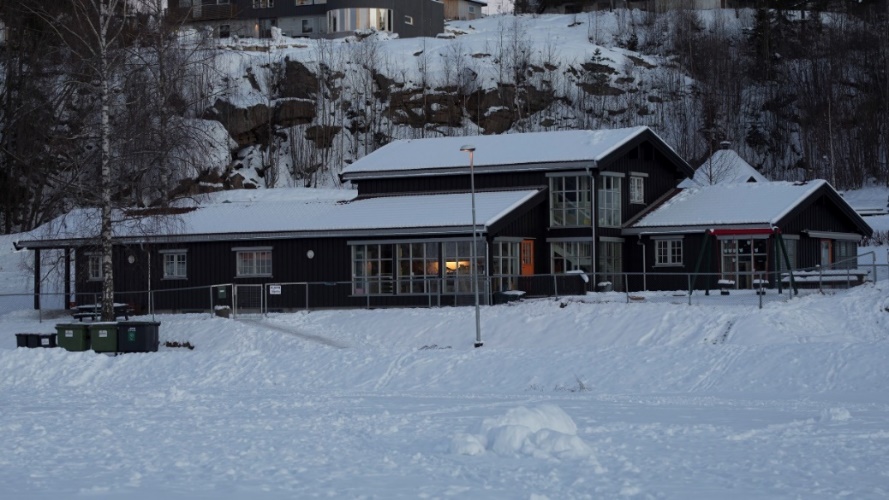 Barnehageloven og RammeplanenBarnehagen er ei pedagogisk verksemd som regulerast av Barnehageloven og ein nasjonal rammeplan-«Rammeplan for barnehagens innhald og oppgåver, 2017». Desse to dokumenta står sentralt for barnehagens arbeid. Rammeplanen er ein offentlig vedtatt læreplan som gjeld for alle barnehagar i Noreg. Rammeplanen er ei forskrift til barnehageloven som beskriv meir detaljert kva barnehagen skal innehalde, og kva ansvar personalet har. Oversikt over øvrige styringsdokumentMaurtuva sine vedtekter.BarnevernslovenArbeidsmiljølovenPersonopplysningslovenÅrsplan for Maurtuva barnehage 2022-2023Årsplaner for avdelinganeProgresjonsplan for fagområda iht.barnets alder. Samarbeidsplan for barnehagane og skulane i Bø Kommune «Frå eldst til yngst» Ein plan om overgang barnehage/skule frå Kunnskapsdepartementet.«Barn som bekymrer» Ein handlingsveileder for ansatte i Midt-Telemark kommune«Handlingsplan for et trygt og godt psykososialt barnehagemiljø», Midt-Telemark kommuneServiceerklæringDette kan du forvente av oss:Du skal møte nære, omsorgsfulle personale som gjer mykje kjærleik, og glede og humor skal vere eit viktig element i kvardagen vår.Du får tidleg og god informasjon om oppstart og tilvenning.Du skal føle deg trygg på at barnet ditt blir sett og høyrt i barnehagen.Du skal bli møtt på ein høfleg og respektfull måte.Du skal møte eit positivt personale som gjev god informasjon om barnehagens kvardag, slik at du føler deg trygg på at barnet ditt får ein god dag.Du skal få god informasjon om Maurtuva barnehage gjennom vår årsplan, månadsplanar, progresjonsplan og heimeside. Du skal forvente at me samarbeider med deg og bistår med å gje ditt barn ei god utvikling i relasjon og leik med andre barn, og i kontakt med oss vaksne.Du skal føle tryggleik for å ta opp ting du er usikker på, misfornøgd med eller lurar på.Du skal vite at personalet og vikarar har teieplikt.Du kan forvente at me er serviceinnstilt og brukarvennlege.Du kan forvente at me stadig har som mål å tenke og utvikle kvalitet gjennom faglig oppdatering og ny forsking.Dette forventar me av deg:Du sett av nok tid til tilvenning i barnets første tid i barnehagen, og du planlegger at barnet kan ha litt kortare dagar dei første vekene. Du gjev oss nødvendig informasjon om barnet ditt, slik at me veit om helse, søvn, dagsform og eventuelle endringar i familiesituasjonen (t.d.samlivsbrudd eller sjukdom).Du held barnet ditt heime ved sjukdom.Du møter opp på foreldremøte, foreldresamtaler, dugnad og andre arrangement som barnehagen har ansvaret for.Du leser planane våre og held deg orientert om det som skjer rundt barnet i dagleglivet i barnehagen.Du gjev konstruktiv tilbakemelding på saker som opptar deg.Du ringer og gjev beskjed dersom barnet ditt ikkje kjem, eller om de er forsinka. Det er også viktig at du tar kontakt ved bringe- og hentesituasjonar. Du har til ei kvar tid oversikt over at barnet ditt har nok skift og hensiktsmessige klede i høve til årstid, vær og temperatur.Du merker barnets tøy. Presentasjon av barnehagenMaurtuva barnehage er ein privat barnehage med fem avdelingar som ligg i Breisås. Den er foreldredriven, og har vore i drift sida 1988. Barnehagens tilbod og opningstidBarnehagen kan gje eit pedagogisk tilbod til ca. 70 barn i alderen 0 – 6 år.Me har fem heildagsavdelingar med opningstid frå 06.45 til 17.00.Kvar avdeling kan tilby både 3, 4, og 5-dagars plass. Me prøvar, så langt det lar seg gjere, å vere fleksible i forhold til ønskjer og behov når det gjeld val av dagar.Julaftan, nyttårsaftan og i romjula er barnehagen stengt, og om sommaren er barnehagen stengt i veke 29, 30 og 31. I løpet av eit barnehageår har personalet 5 planleggingsdagar. Da er barnehagen stengt.Avdelingane:Tusenbein:    5-6 årGrasshoppa:	 3-4 årMarihøna:      3-4 årKnotten:        2-4 årMyggen:	  1-2årMåltid:Me serverer lunsj og eit lett ettermiddagsmåltid med frukt. Foreldre betaler litt ekstra for dette. Elles tilbyr me eit variert kosthald og varme måltider innimellom.Styret: Maurtuva er ein privat barnehage, og er eit samvirkeforetak(SA). Styret er sett saman av fem foreldrerepresentantar og ein representant frå dei tilsette, i tillegg til styrar. Representantane blir i hovudsak vald inn for to år av gongen. Styret har jamnelege møter der barnehagens  drift, budsjett og økonomi er hovudagenda. Samarbeidsutvalget(SU):Samarbeidsutvalet er eit bindeledd mellom foreldre og tilsette i barnehagen. Kvar avdeling har sin foreldrerepresentant og tilsettrepresentant. Nye medlemmer blir valde på foreldremøte om hausten. SU sine oppgåver er til dømes å godkjenne Årsplanen og bidra med hjelp på felles arrangement som sommarfest, Lucia osb. Samarbeidsutvalet skal og fungere som ein aktør der foreldre kan drøfte, anonymt dersom ønskeleg, tilhøve i barnehagen dei er misnøgde med. Leiar av samarbeidsutvalet tek kommunikasjonen vidare med styrar i barnehagen. Foreldreråd: Foreldrerådet består av foreldra/føresette til alle barna, og det skal vera minst to foreldremøter i løpet av eit barnehageårDugnad: I Maurtuva bidreg alle representerte heimar med 10 timar dugnad i løpet av eit barnehageår (jmf.vedtektene). Det blir arrangert to felles dugnader i løpet av eit år, haust og vår. Dei som ikkje kan møte på felles dugnad kan melde seg til styrar eller dugnadsansvarlege i styret og få tildelt andre oppgåver.Satsingsområda våreFELLESSKAP, VENNSKAP og INKLUDERING «Barnehagen skal fremje vennskap og fellesskap» (Rammeplanen 2017 s.22)Sosial kompetanse er ein føresetnad for å fungere godt saman med andre. Det handlar om å kunne omgås andre på ein positiv måte. Føresetnaden for utvikling av sosial kompetanse er at barna opplever tryggleik og omsorg, samt utviklar eit positivt sjølvbilete. Me i Maurtuva ser på utviklinga av sosial kompetanse som ei av våre viktigaste oppgåver, og me vil at alle barn skal kunne erfare å vera viktige for fellesskapet og vere i positivt samspel med andre barn og vaksne. Me ønskjer å legge vekt på dette ved at dei tilsette opptrer som gode rollemodellar, og at kvar avdeling jobbar aktivt med dette i kvardagen. Me har stort fokus på korleis me kan legge til rette for vennskap og fellesskap. Grunnlaget for vennskap og fellesskap blir lagt tidleg i barneåra, derfor har me stort fokus på korleis me kan legge til rette for dette.1.januar 2021 fekk barnehagane ny mobbelov. Det nye kapittelet(kap.8) i barnehagelova skal sørge for at alle får ein trygg og god barnehagekvardag. Endringane krev at me i barnehagen jobbar systematisk for å førebygge utestenging og mobbing, og at me skaper eit miljø der barn trivst og er sosialt inkludert. Det er innført aktivitetsplikt. Det betyr at personalet har plikt til å følgje med på korleis barn har det, og at me undersøker og sett inn tiltak dersom me har mistanke om at eit eller fleire barn ikkje har det bra i barnehagen(meir om dette i «Handlingsplan for et trygt og godt psykososialt barnehagemiljø - Midt Telemark kommune»).Mobbing mellom barn i barnehagen kan skje, både direkte og indirekte. Mobbing er derfor ei utfordring og eit ansvar som i stor grad ligg til barnehagens personale. Mobbing skal førebyggjast gjennom aktiv satsing på tryggleik, omsorg og sosial kompetanse. Me i barnehagen ønskjer å bidra til at barna skal:Lære å forstå kvarandre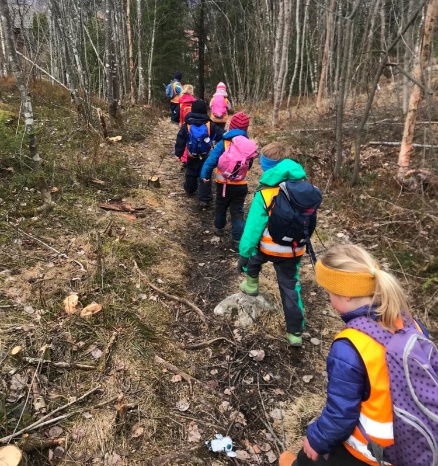 Ta vare på kvarandreLøyse problemBremse aggressive handlingarTa positive initiativStå for noko på eiga handGle seg saman med andreVera ein god ven!LEIKEN«Barnehagen skal ivareta barnas behov for leik» (Rammeplanen 2017 s.20)Leiken har ein sentral plass i barnehagen, og barn uttrykker både gleder og sorger gjennom leiken. Me ønskjer å legge til rette for god leik både ute og inne, og personalet skal vere tilgjengeleg for barna ved å støtte, inspirere og oppmuntre. I leiken legg barna grunnlag for vennskap med kvarandre, dei brukar og utviklar språket, dei må ta hensyn til andre, dei lærer turtaking, og dei kjenner på leikens magi. Dei lærer av kvarandre, og på denne måten utviklast leikekompetansen.  Barnehagen skal bidra til at alle barn kan oppleve glede, humor, spenning og engasjement gjennom leik- åleine og saman med andre. Me har fokus på å starte, verne og videreutvikle barnas leik. 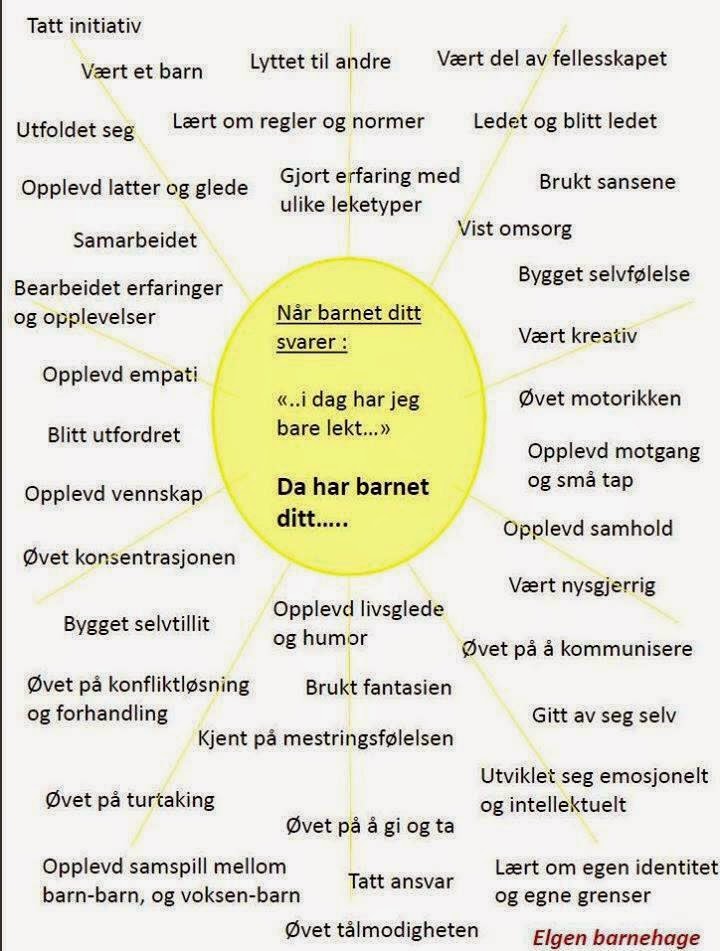 MEDVERKNAD«Barnehagen skal ivareta barnas rett til medvirkning ved å legge til rette for og oppmuntre til at barna kan få gitt uttrykk for sitt syn på barnehagens daglige virksomhet, jf. barnehageloven § 1 og § 3»Både Barnehagelova og Rammeplanen seier noko om barns medverknad. Barn skal ha rett til å seie kva dei meiner om alt som gjeld dei sjølve, og meiningane til barna skal telje. Det er viktig at barna blir oppmuntra til å gje uttrykk for tankar og meiningar, og at dei møter anerkjenning for uttrykka sine. Barnas høve for medverknad aukar med barnets alder. Gjennom samtaler og dagleg kontakt prøvar me å legge til rette slik at innhaldet i kvardagen avspeglar noko av det barna er opptekne av.DANNING«Barnehagen skal fremje danning» (Rammeplanen 2017 s.21)Barnehagen skal oppmuntre barna til å vera nysgjerrige på omverda, og vere med å leggje grunnlaget for sjølvstendig og ansvarleg deltaking i det demokratiske fellesskapet. Barnehagen skal bidra til at barna blir kjende med felles verdiar og normer som er viktige i fellesskapet, og fremje tilhøyrsla til samfunnet, naturen og kulturen. OMSORG«Barnehagen skal ivareta barnas behov for omsorg» (Rammeplanen 2017 s.19).I barnehagen skal alle barn få oppleve at dei blir sett, forstått og respektert, og få den hjelpa og støtta dei har behov for. Omsorg er ein føresetnad for at barna trivast, er trygge og har det bra i barnehagen. LÆRING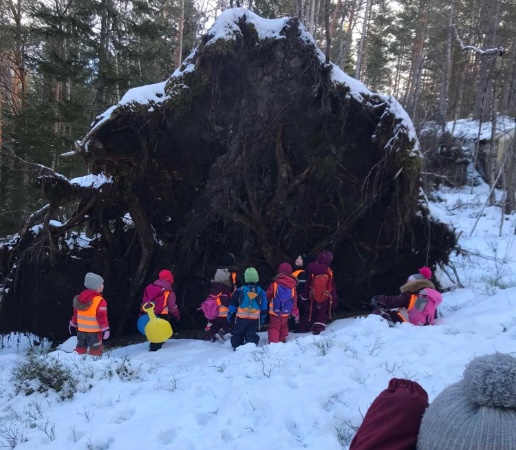 «Barnehagen skal fremje læring» (Rammeplanen 2017 s.22).I barnehagen skal barna møte eit stimulerande miljø som støttar opp om lysta til å utforske, leike, lære og å meistre. Barna skal få undersøkje, oppdage, bruke heile kroppen og alle sansane. Dei skal få oppdage korleis ting heng saman, og barnehagen skal anerkjenne barnas nysgjerrigheit, vitelyst og kreativitet. Leik og læring går hand i hand. KOMMUNIKASJON og SPRÅK:«Barnehagen skal fremje kommunikasjon og språk» (Rammeplanen 2017 s. 23).Alle barn skal få god språkstimulering gjennom ein barnehagedag. Gjennom dialog og samspel skal barna støttast i å kommunisere, medverke, lytte og forstå. Alle former for kommunikasjonsuttrykk skal anerkjennast, medrekna teiknspråk. Visjon «Maurtuva-ein trygg kvardag»I vår visjon har me lagt vekt på fire viktige område som påverkar barnas kvardag. Omsorg og tryggleik, det å bli sett og høyrt, at det er rom for leik og læring, og glede og humor.Omsorg og tryggleik  At foreldre og barn kjenner tryggleik til barnehagen og dei som arbeider der.At omsorgsarbeidet i barnehagen er kjenneteikna av nærleik og varme. Eit godt samarbeid mellom alle avdelingar på huset.Bli sett og høyrtBarna skal bli tatt på alvor.Det skal vere rom for spontanitet. Rom for barns medverknad og at barnas tankar og meiningar blir høyrt.Styrke barnas sjølvkjensle.Rom for leik og læringLeiken skal ha gode vilkår, og dei vaksne skal ha respekt for barna sin leik og den fridomen som ligg i leiken.Barnehagen skal vere med å gje barna gode opplevingar.Legge til rette for aktivitetar som bidreg til å utvikle barnas gruppekjensle.Glede og humor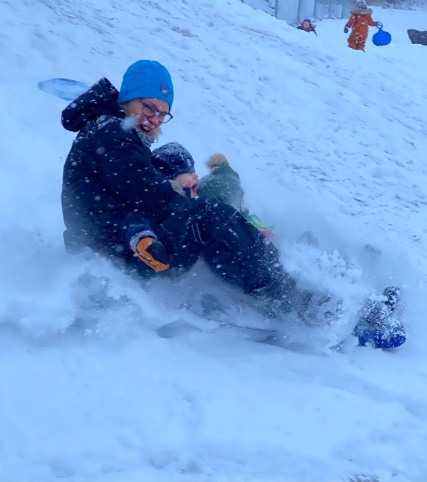 Vaksne og barn skal kunne le og ha det moro saman.Vaksne skal oppmuntre barna til å gle seg saman med andre. Styrke tryggleik og samhald.Faglig utviklingI vårt utviklingsarbeid jobber personalet med Trygghetssirkelen og tilknytning. Målet vårt er at Trygghetssirkelen skal implementerast i gruppa slik at den blir synleg i vårt daglige arbeid, og at personalet skal kjenne til begrepa, verktøya og dei faglige uttrykka me kan ta i bruk. 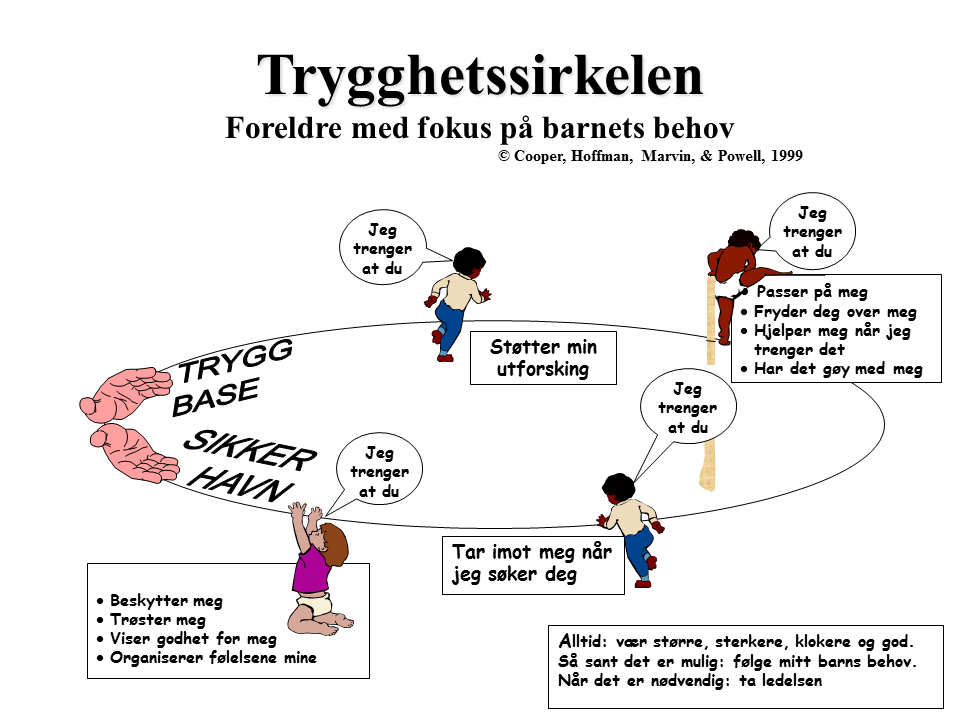 Organisering av spesialpedagog og PPT sin tilstedeværelse i Midt Telemark kommunePPT har nokko fast tilstedeværelse i barnehagen. Denne tida kan brukas til observasjonar, møter, veiledning av personalet osb. Andre samarbeidsinnstanser er barnevern og helsestasjon. Barnehagen og desse instansane, samt PPT og spesialpedagog har jamnelege tverrfaglege møter(5 i året) der me kan ta opp ulike saker, drøfte og reflektere. Foreldre kan også inviterast med i desse møta dersom det er behov. OvergangarNår barnet starter i barnehagenDet å starte i barnehage er ei stor omvelting i barnets liv. Me i Maurtuva barnehage er opptatt av å gjere denne overgangen så god og trygg som mogleg. Våren før barnet starter i barnehagen har me eit møte for foreldre til nye barn. Der får foreldre informasjon om barnehagen, om tilvenninga, og ein kan lufte både spørsmål og forventningar. I juni er det besøksdagar og oppstartssamtale. Hensikta med ei slik samtale og besøk er at me i barnehagen skal bli betre kjent med barna og foreldra, og at dei blir kjent med oss. Tema som blir tatt opp i oppstartssamtala er:Den fyrste tida og barnet som personFamilie og nettverkKvardagenFysisk og psykisk helseGrensesettingForventningarForeldre styrer sjølv kor lang tid dei tenker tilvenninga i barnehagen skal ta, men i tett dialog med personalet på avdelinga. Det sendast ut evalueringsskjema til foreldra i oktober der dei svarer på ulike spørsmål om korleis dei synes tilvenningsrutina vår fungerer. Når barnet skal bytte avdelingI løpet av åra i barnehagen bytter barnet avdeling fleire gonger. Byttinga skjer når nytt barnehageår starter om hausten, men alle foreldre får beskjed om kva for avdeling barnet skal gå på, og kven som skal jobbe der i slutten av april/begynnelsen av mai. Pedagogane har overføringssamtaler slik at viktig informasjon blir overført frå ei avdeling til ei anna. Me førebur barna gjennom jamlege besøk på avdelinga på våren , men me har eit tett samarbeid mellom avdelingane resten av året også, med felles treffpunkt både i uteleik og i samlingar. På hovudhuset har me felles inngang, så alle vaksne tek imot alle barn og foreldre, uavhengig av kva for avdeling dei går på. Dette ser me som ein styrke da me føler me kjenner alle barna godt. Dette letter overgangen mellom avdelingane. Det siste året i barnehagen, og overgangen til skulen«Barnehagen skal bidra til at barna kan avslutte barnehagtida på ein god måte,  og møte skulen med nysgjerrigheit og tru på eigne evner.»Rammeplanen 2017I Maurtuva starta me hausten 2017 med eiga avdeling for dei største barna, altså Tusenbein. Dei held til i øvste etasje i hovudbygget. Denne inndelinga ønskjer me å ha så langt det lar seg gjera i høve til størrelsen på kulla. Det siste halvåret i barnehagen har dei eit besøk til skulen kvar månad saman med dei andre barnehagane i bygda. Målet er at førskuleborna skal bli kjent med skulen og uteområda skulen brukar, og få eit inntrykk av kva som skjer der. Det er utarbeida eigen plan for dette samarbeidet som ligg på Maurtuva og Bø kommune sine heimesider. Maurtuvas tradisjonarFORUTMaurtuva har deltatt i FORUT sin barneaksjon i fleire år. Kvar haust lærer me å kjenne eit land, ein landsby og nokre barn gjennom FORUT sitt pedagogiske opplegg. Historiene og filmane er om barn og familiar som lever i det FN kallar «ekstrem fattigdom». Gjennom denne aksjonen lærer barn i Noreg om barn i andre land. Me avsluttar med foreldrekafé der det er sal av kaffi, sveler, ting me har laga i barnehagen og diverse materiell me bestiller gjennom FORUT. Overskotet sender me til aksjonen. Les meir på www.forut.no.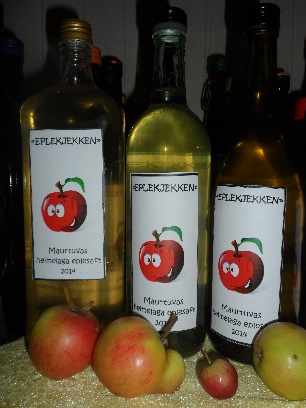 Friluftsveker/friluftsdagarMe har to friluftsveker i året, ein på hausten og ein på våren. Da er me mest mogleg ute, reiser på turar, lager mat ute, osb. Friluftsveka avsluttas med ein felles aktivitetsdag.BrannvernsvekePå hausten har me ei veke der me lærer ungane om brannvern. Me brukar eit pedagogisk opplegg frå Norsk Brannvernforening om brannbamsen Bjørnis. 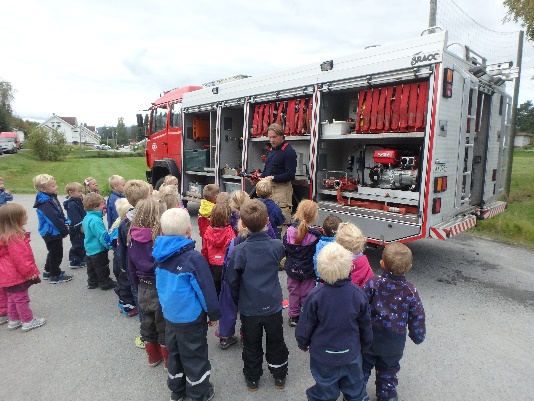 Lucia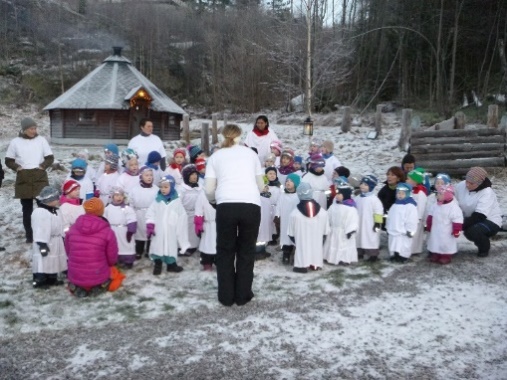 Lucia blir markert ute i barnehagen på ettermiddagen med Luciatog, barnekor, lussekattar og gløgg. Alle foreldre og søsken blir invitert.NissefestRett før jul har me nissefest i barnehagen der alle kan kle seg litt «nissete». Me har nissedans, nissesamling og nissegraut.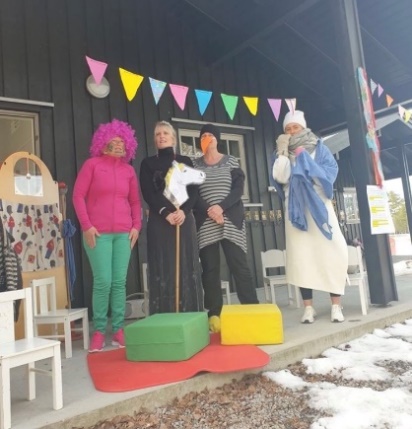 KarnevalI februar har me karneval i barnehagen, og alle som vil kan kle seg ut. I mange år har ein del av personalgruppa spela teater om Pulverheksa som får besøk for ungane på fellessamlinga. Me dansar samba og har det moro!BlomsterfestI slutten av mai har me Blomsterfest i barnehagen. Ungane tek med seg ein blom/staude eller anna plante denne dagen. Alle planter sin egen blom og me gjer det sommarfint ute i bed og urner. Dei som vil kan pynte seg litt denne dagen, me griller og koser oss ute.Sommarfest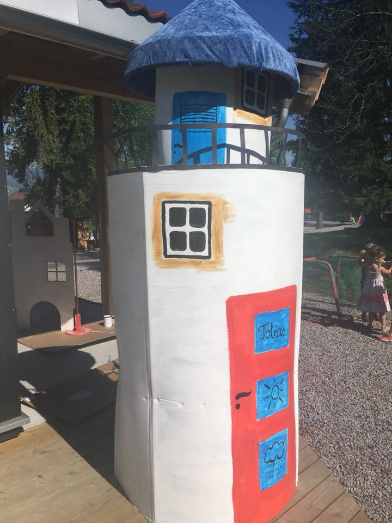 I slutten av mai kvart år har me sommarfest der me avsluttar året som har gått, og foreldre og søsken blir invitert. Tusenbein(førskuleavdelinga) har som regel ei teaterførestilling, og barnehagekoret har konsert. Alle foreldre har med seg ein matrett til felles bord,  og me koser oss med kaffi og kaker. SU(Samarbeidsutvalet) har ansvar for denne festen.Verktøy og metodarDette er verktøy og metodar som blir bruka for å dokumentere, vurdere og sikre kvaliteten i Maurtuva barnehage.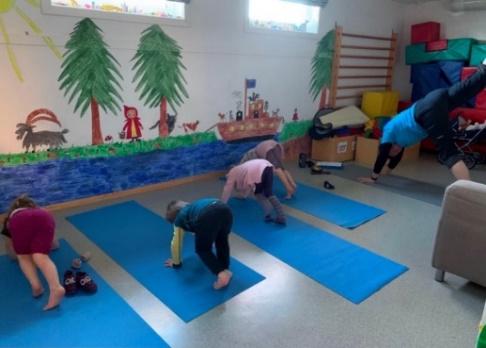 Maurtuva sin progresjonsplan Barnehagerute 2022-2023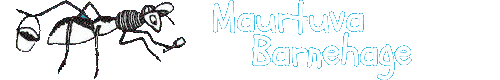 Maurtuva barnehageKåsinvegen 163801 BøE-post: maurtuva@online.noHeimeside: www.maurtuva.barnehage.noTelefon: 35951996 eller 91524392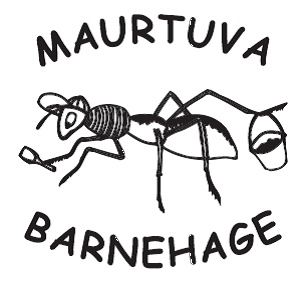 Årsplan for Maurtuva barnehage 2022-2023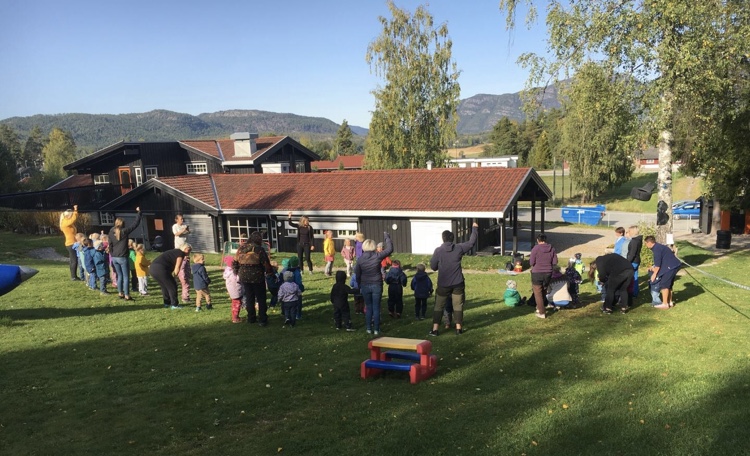 «Ein trygg kvardag»1. Barnehagelova og Rammeplanen2. Årsplan for Maurtuva barnehage 2022-20233. Månadsplanar og årsplanar for kvar avdeling4. Førskuleplan med innhald, arbeidsmåtar og mål for 5-6 åringane. Denne blir utforma kvart år av den som har ansvar for førskulegruppa.5. Samarbeidsplan for barnehagane og skulane i Bø kommune. Planen er felles for alle barnehagane i Bø og målet med denne er å gje barna ein best mogleg overgang frå barnehage til skule.6. Barn som bekymrer.I 2014 blei Bø Kommune med i prosjektet Barn i rusfamilier-tidlig intervesjon, i regi av Kompetansesenter rus-region sør, Borgestadklinikken. Hovedmålet med prosjektet: å heve kompetansen om tidlig identifikasjon og tidlig intervensjon til ansatte som kommer i kontakt med risikoutsatte barn og unge i Bø Kommune, og å styrke det tverrfaglige samarbeidet i kommunen.7. Pedagogiske verktøy:Maurtuva er ein Syngende barnehage,  (syngendebarnehage.no) 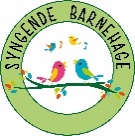 TRAS (Tidlig registrering av språkutvikling) og ”Alle med” (observasjonsskjema)”Steg for steg” (verktøy for å fremme sosial kompetanse)«Psykologisk førstehjelp» (Ei verktøypakke som kan hjelpe barn med å takle vanskelege tankar og situasjonar.)”Venner ” (verktøy for å fremme sosial kompetanse)«Inped» (verktøy for å fremme språkutvikling.)”Mattekista” (verktøy for å fremme  matematikkforståing)”Snakkepakken” (språkutviklingsverktøy)Dialogmodellen.noDiverse dokumentasjon og barnas perm der me samlar bilete, teikningar og historier frå deira tid i barnehagen.8. Samarbeid barnehage/heimBesøksdagar før nye barn startar Diverse informasjonsskrivOppstarts- og tilvenningsplanMånadsplanar og månadsbrevHeimeside (maurtuva.barnehage.no)Kid PlanDagleg kontaktForeldremøterForeldresamtalerSU (samarbeidsutvalet)Tavle med informasjon i ganger og på dører.Foreldregruppe på Facebook9. Personalsamarbeid og fagleg utvikling:Personalmøte og avdelingsmøter(ein gong i månaden på kveldstid)Planleggingsdagar (5 dagar i året) Pedagogmøte (5 gonger i året)Assistent/fagarbeider møter (2 gonger i året)Medbestemmelsesmøter med styrer, tillitsvalgte og verneombod(4 gonger i året).Styremøte (5-6 gonger i året)Utviklingssamtaler/fagsamtaler med dei tilsetteVidareutdanning og kursVeiledning av personaletSamarbeidsavtale med høgskulen på Notodden om å ta imot studentar frå Barnehagelærarutdanninga.Gjennom desse fora kan me planlegge, dokumentere og vurdere arbeidet i barnehagen.10.Evaluering og vurdering Alt arbeid blir evaluert og vurdert undervegs i året på ped.ledermøter, avdelingsmøter og personalmøter. Kvar avdeling skriv ei evaluering på slutten av året som styrar får.UDIR si foreldreundersøking blir sendt ut i november kvart år.Personalet fyller jamleg ut ulike kartleggingsverktøy for å sikre at alle barn blir sett av vaksne(relasjonskartlegging, leikekartlegging).11. InternkontrollBrannvernHMSSamarbeid med Samt (PBL Bedrifthelseteneste)NAV (Maurtuva er IA-bedrift)12.Målsetting:Å sikre barn og vaksne ein trygg kvardagÅ hindre arbeidsskader og slitasjeskaderÅ gjere personalet bevisste om detteÅ hindre ulykker og skader i forhold til barna13. Samarbeidspartnarar:Heimen og foreldraKommunenSkulenPPT (Pedagogisk-Psykologisk Tenestesenter)BarnevernetSpesialpedagogHelsestasjonKommunikasjon,språk og tekstKommunikasjon,språk og tekstKommunikasjon,språk og tekst1-2 år3-4 år5-6 årSnakke med barna og benevne det ein ser rundt seg. Bruk av biletbøker/peikebøkerSongar, rim og reglerDramatisering av eventyr og bruk av konkretarHjelpe barnet og sette ord på følelsar. Tolke barnas kroppspråkBruke språket aktivt gjennom leik og aktivitetar.Benevne det me gjer i til dømes garderodesituasjon., matsit., stellesit.Lese lengre bøker med barna. Stoppe opp og forklare ord og bekrep. Opne opp for barns spørsmål og tankar medan me les.Lære songar utenat og synge med.Kjenne på rytmen i språket Lytte til eventyr og forteljingar Utvikle evna til rolleleikHjelpe barnet og sette ord på følelsarSpille spillFå kjennskap til digitale verktøyOppleve glede og spenning ved høgtlesning. Starter litt med å lese bøker utan bilder, øve på å lytte.Rim og reglerBli kjent med bokstaver og tallBruke digitale verktøyTrene på å ta ordet og gi frå seg ordet. Lytte til andre og vente på tur. Bruke språket til å skape relasjonar og delta i leik. Øve på å bruke språket til å løyse konflikter. Invitere til samtaler der barna får fortelje, undre seg og stille spørsmål.Kropp, rørsle, mat og helseKropp, rørsle, mat og helseKropp, rørsle, mat og helse1-2 år3-4 år5-6 årGrovmotoriske og finmotoriske aktiviteter med støtte av vaksneBli kjent med barnehagens uteområdeGå små turar i nærområdetØve på handvaskBevege seg på ulikt underlagOppleve god atmosfære rundt måltid. Oppfordre barna til å smake. Vere med/sjå på når me lager mat.Benevne ulike kroppsdeler, bli kjent med kroppenTurarBruk av nærmiljø og uteområdeVidareutvikle motoriske ferdigheterHygiene Bli kjent med kroppenLa barna vere med å dekke bordet, lage mat osb. Oppleve god atmosfære rundt måltidGå lengre turar og bruke nærområdetVanntilvenning for førskulebarna i GullbringHygiene Utvikle forståing for kroppens funksjonerLære seg å ha respekt for andre sine  grenser. Få positiv oppfatning av seg sjølv og bli kjent med eigne følelsar. La barna utfordre seg sjølv i å vurdere og meistre leik gjennom kroppslege utfordringar. Kunst, kultur og kreativitetKunst, kultur og kreativitetKunst, kultur og kreativitet1-2 år3-4 år5-6 årFormidle eventyr, enkel dramatisering og kulturformidlingFå erfaring med ulike material og ulike formingsaktiviteterBli kjent med namn på ulike farger. Få kjennskap og erfaring med ulikt formingsmateriellFinmotoriske aktiviteter Uttrykke seg gjennom drama, sang og musikk Legge til rette for rolleleik, drama, utkledning. Besøk av rikskonsertane og ulike taterBruke nærmiljøet aktivt og besøke steder som formidlar kultur. Kunne fleire farger. Stimulere til kreativitet, fantasi og skaparglede. Bli kjent med ulike formingsteknikkar og variert materiale. Erfaring med å lage og øve til teater, konserter osb.Øve på meir avansert teikning(Øysteins blyant) Besøk av rikskonsertane og ulike teater, besøk til kyrkja til jul.Lære om folkemusikk og dans.Natur, miljø og teknologiNatur, miljø og teknologiNatur, miljø og teknologi1-2 år3-4 år5-6 årFølge og få erfaringar med naturen, med været og med dei ulike årstidene.Undre seg saman med barna.Begynnande kunnskap om  kildesortering og korleis me kan ta vare på miljøet.  Barna får kjennskap til dyr, insekt og  blomster som er naturlig i nærområdet. Følge og få erfaringar med naturen, med været og med dei ulike årstidene.Gjere seg erfaringar med korleis  vær og vind påverkar både menneske og dyr. Bruke digitale verktøy for å utforske ulike tema innan dette fagområdet. Fokusere på gjenbruk. Introdusere barna for miljøvern. Barna kan presenterast for meir faktainformasjon enn tidlegare. Utvikle respekt og gryande forståing for korleis dei kan ta vare på naturen.Etikk, religion og filosofi.Etikk, religion og filosofi.Etikk, religion og filosofi.1-2 år3-4 år5-6 årBarna skal oppleve gode rollemodeller som viser omsorg og anerkjennelse, og samtidig utvikle si eiga evne til empati og omsorgFå erfaringar med våre høgtider som jul og påskeUtvikle evna til sosialt samspel og det å ta omsyn til andre med god vaksenstøtte og gode rollemodellarBarna skal lære om empati og bli bevisst på at eigne handlingar påverkar andre. Barna skal bli kjent med ulike kulturar, høgtider og tradisjonar.Bidra til at barna lærer å utvikle toleranse og respekt Korleis kan du vere ein god venn?Undre seg saman over filosofiske spørsmål. Fokus på at man er bra akkurat slik man er!Få kjennskap til grunnleggjande verdiar i kristen og humanetisk arv og tradisjon, og bli kjent med religionar og livssyn som er representerte i barnehagenNærmiljø og samfunnNærmiljø og samfunnNærmiljø og samfunn1-2 år3-4 år5-6 årBarna skal få erfaringar med at det er trygt å vere i barnehagen. Barna skal bli kjent både ute og inne i barnehagen, og få ein begynnande kjennskap til nærområde vårt. Utvide kjennskapen til nærmiljøet rundt oss(skogen, biblioteket, Gullbring osb).Barna skal erfare at me er like mykje verdt uavhengig av kjønn. Utvikle forståing for tradisjonar og skikkar. Bli kjent med at samane er Noregs urfolk. Auke kunnskapen om nærmiljøet vårt. Til dømes tur til Bø Museum, kyrkja, biblioteket, husa til barna.Bli kjent med lokalhistorie, tradisjonar, levemåtar osb. Utvikle forståing for tradisjonar og skikkar. Markere samefolkets dag.Barn skal erfare at deira meinig teller sjølv om det ikkje alltid blir slik dei kunne tenkt seg. Bli kjent med skuleveg og skulen, både uteområde og klasserom. Mengd, rom og form.Mengd, rom og form.Mengd, rom og form.1-2 år3-4 år5-6 årKonstruksjonsleik, enkle puslespelGjere erfaringar med «stor og liten». Lære å orientere seg og bli kjent i barnehagen. Me bruker enkle tallremser.Me bruker tall og teljing i situasjonar der det er naturleg. Til dømes når me fortel eventyret om dei tre bukkane bruse.Utforske og undre seg over korleis ting heng saman i naturen, samfunnet og i universet.Bruke spel, konstruksjonsleik, puslespill, perling og  teikning. Kjenne talla opp til 10 Øve på å kjenne til vekedagar, månader og  årstidene. Få kjennskap til bokstaver og tall og  ulike former som sirkel, trekant og firkant.  Utforske og undre seg over korleis ting heng saman i naturen, samfunnet og i universet.Lære seg forskjellen på minst og størst, på lang og kort, på høg og låg, på retningar osb.Leike med tall, fargar, former, mønster osb. Kjenne til tidsbegrep som i går, i morgon osb. Kjenne namnet på vekedagane og etterkvart kunne rekkefølga. Utvikle forståing for samanhengen mellom tall og mengde. MånadKva skjer?Viktige datoar:AugustPlandagarMan.15.og tirs.16.September Foreldremøte HaustdugnadTysd.13.Ludag 17.OktoberForutvekerVeke 42 og 43Foreldrekafé fred.28NovemberPlandag Fredag 4.DesemberLuciamarkeringNissefestBarnehagen held stengt i romjulatirs.13.Fred.16.26.des.- t.o.m 2.jan.JanuarPlandagMand.2.FebruarKarnevalMarsSøknadsfrist for barnehageopptak, og frist for å gjere endingar på eksisterande plasser.1.marsAprilPåske Årsmøte og vårdugnadStengt 6.,7. og 10.Mai17.maiKristi HimmelfartsdagPlandag2.pinsedag18.19.29.JuniSommarfestJuliFeriestengtVeke 29,30 og 31